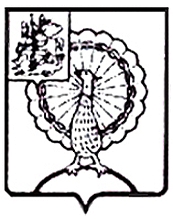 Совет депутатов городского округа СерпуховМосковской областиРЕШЕНИЕ         В соответствии с п.8 ст. 10 Федерального закона от 12.06.2002   № 67-ФЗ  «Об основных гарантиях избирательных прав и права на участие в референдуме граждан Российской Федерации», п.5 ст. 6 Закона Московской области  от 04.06.2013 № 46/2013-ОЗ  «О муниципальных выборах в Московской области», Законом Московской области от 14.12.2018 № 220/2018-ОЗ «Об объединении городского поселения Оболенск, городского поселения Пролетарский, сельского поселения Васильевское, сельского поселения Данковское, сельского поселения Дашковское, сельского поселения Калиновское, сельского поселения Липицкое Серпуховского муниципального района с городским округом Серпухов и внесении изменений в некоторые законы Московской области о статусе и границах муниципальных образований Московской области», на основании Устава муниципального образования «Городской округ Серпухов Московской области», Совет депутатов городского округа Серпуховр е ш и л :1. Назначить выборы  депутатов  Совета депутатов городского округа Серпухов Московской области на 30 июня 2019 года.2. Опубликовать настоящее решение в средствах массовой информации.3. Контроль за выполнением настоящего решения возложить на постоянную депутатскую комиссию по нормотворчеству и организации депутатской деятельности, взаимодействию с общественными организациями и правоохранительными органами (Киблицки Я.Й.).   Председатель Совета депутатов                                                М. А. Шульга№ 407/51  от  02.04.2019О назначении выборов депутатов Совета депутатов городского округа Серпухов Московской области 